               OBEC   LÚČ  NA   OSTROVE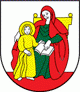           Obecný úrad č.20, 930 03 Lúč na Ostrove       _________________________________________O Z N Á M E N I E O počte obyvateľov obce ku dňu vyhlásenia voliebdo orgánov samosprávy obce ktoré sa uskutočnia dňa29.októbra 2022Obec Lúč na Ostrove podľa §171 ods. 9 a § 176 ods. 8 volebného zákona č.180/2014 Z.z. o podmienkach výkonu volebného práva a o zmene a doplnení niektorých zákonov v znení neskorších predpisov zveřejňuje počet obyvateľov obce ku dňu vyhlásenia volieb t.j. ku dňu 10.júna 2022v počte 711V Lúči na Ostrove dňa 05.08.2022Mgr. Kiss Ladislav                                                                                           Starosta obce